Его ро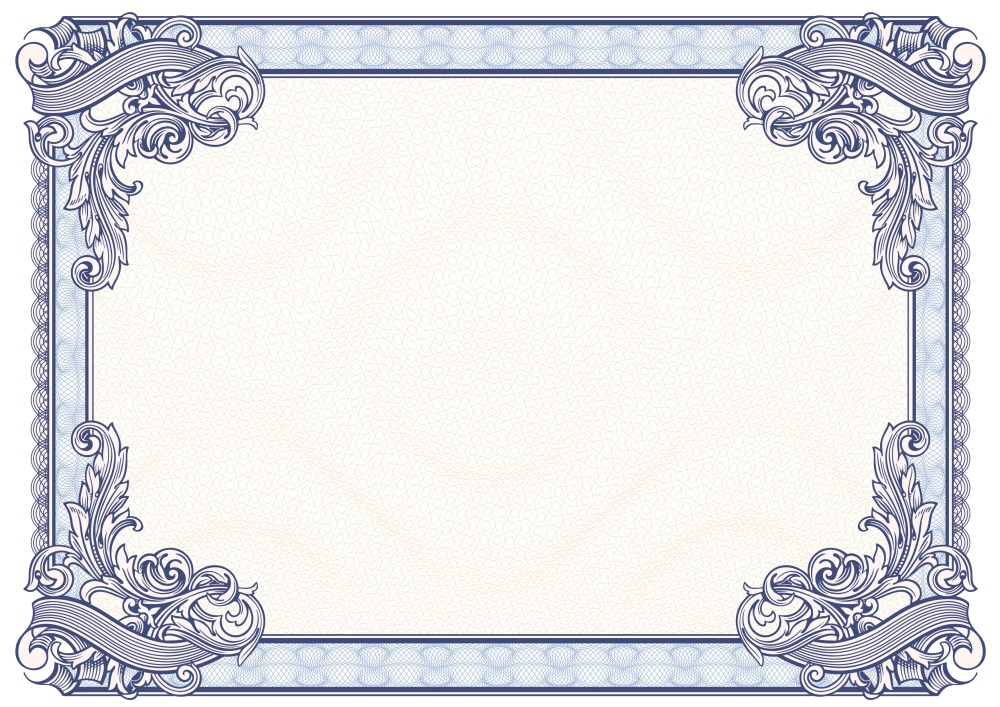 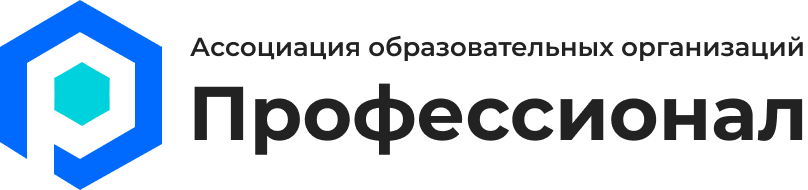 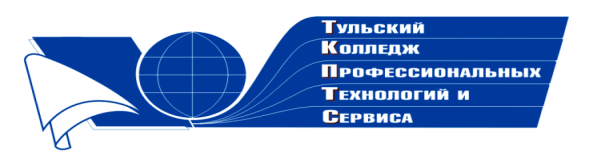 Государственное профессиональноеобразовательное учреждение  Тульской области «Тульский колледж профессиональных технологий и сервиса»ДипломНаграждаетсяЕфременко Владислав Игоревич,Красин Артём Владимирович,занявшие 1 место  в общероссийском заочном конкурсе «Химия вокруг нас» с работой на тему  «История открытия и экспериментальное подтверждение периодического закона» Научный руководитель Плотникова Ольга Васильевна     Директор ГПОУ ТО       «ТКПТС»                                     С.С. Курдюмов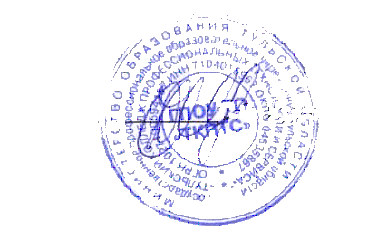 2019 год